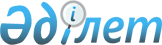 Об утверждении государственного образовательного заказа на дошкольное воспитание и обучение, размера родительской платы на 2020 год по Актогайскому районуРешение акима Актогайского района Павлодарской области от 26 мая 2020 года № 93. Зарегистрировано Департаментом юстиции Павлодарской области 28 мая 2020 года № 6836
      В соответствии с пунктом 2 статьи 31 Закона Республики Казахстан от 23 января 2001 года "О местном государственном управлении и самоуправлении в Республике Казахстан", подпунктом 8-1) пункта 4 статьи 6 Закона Республики Казахстан от 27 июля 2007 года "Об образовании" акимат Актогайского района ПОСТАНОВЛЯЕТ:
      1. Утвердить государственный образовательный заказ на дошкольное воспитание и обучение, размер родительской платы на 2020 год по Актогайскому району согласно приложению к настоящему постановлению.
      2. Контроль за исполнением настоящего постановления возложить на курирующего заместителя акима района.
      3. Настоящее постановление вводится в действие по истечении десяти календарных дней после дня его первого официального опубликования. Государственный образовательный заказ на дошкольное воспитание и обучение,
размер родительской платы на 2020 год по Актогайскому району
					© 2012. РГП на ПХВ «Институт законодательства и правовой информации Республики Казахстан» Министерства юстиции Республики Казахстан
				
      Аким Актогайского района 

К. Арынов
Приложение
к постановлению акимата
Актогайского района
Павлодарской области
от 26 мая 2020 года № 93
№ п/п
Наименование организаций дошкольного воспитания и обучения
Количество воспитанников организаций дошкольного воспитания и обучения
Средняя стоимость расходов на одного воспитанника в месяц (тенге)
Размер родительской платы в дошкольных организациях в месяц (тенге)
1
2
3
4
5
1
Государственное казенное коммунальное предприятие "Ясли сад "Ақ бота" аппарата акима Актогайского сельского округа Актогайского района"
190
25798
от 1 года 

до 3 лет – 8050

от 3 лет 

до 5 лет – 9200
2
Коммунальное государственное учреждение "Общеобразовательная Приреченская средняя школа Актогайского района" (мини-центр)
38
27160
от 1 года 

до 3 лет – 6000

от 3 лет 

до 5 лет – 7000
3
Коммунальное государственное учреждение "Общеобразовательная средняя школа имени Тленшина Актогайского района" (мини-центр)
40
26112
от 1 года 

до 3 лет – 6000

от 3 лет 

до 5 лет – 7000
4
Коммунальное государственное учреждение "Общеобразовательная средняя школа имени Естая Актогайского района" (мини-центр)
22
18821
от 1 года 

до 3 лет – 6000

от 3 лет 

до 5 лет – 6500
5
Коммунальное государственное учреждение "Шидертинская основная школа Актогайского района" (мини-центр)
9
27870
от 1 года 

до 3 лет – 5000

от 3 лет 

до 5 лет – 6000
6
Коммунальное государственное учреждение "Общеобразовательная средняя школа имени Муткенова Актогайского района" (мини-центр)
36
12506
от 1 года 

до 3 лет – 9000

от 3 лет 

до 5 лет – 9400
7
Коммунальное государственное учреждение "Общеобразовательная Харьковская средняя школа Актогайского района" (мини-центр)
22
14579
от 1 года 

до 3 лет – 6000

от 3 лет 

до 5 лет – 6500
8
Коммунальное государственное учреждение "Общеобразовательная Караобинская средняя школа Актогайского района" (мини-центр)
37
11832
от 1 года 

до 3 лет – 5000

от 3 лет 

до 5 лет – 6000
9
Коммунальное государственное учреждение "Общеобразовательная средняя школа имени К.Идрисова Актогайского района" (мини-центр)
27
16592
от 1 года 

до 3 лет – 5000

от 3 лет 

до 5 лет – 6000
10
Коммунальное государственное учреждение "Общеобразовательная Агрономийская средняя школа Актогайского района" (мини-центр)
19
18903
от 1 года 

до 3 лет – 5000

от 3 лет 

до 5 лет – 6000
11
Коммунальное государственное учреждение "Общеобразовательная Шолаксорская средняя школа Актогайского района" (мини-центр)
23
18090
от 1 года 

до 3 лет – 4400

от 3 лет 

до 5 лет – 5000
12
Коммунальное государственное учреждение "Общеобразовательная Жалаулинская средняя школа имени Ныгымана Алшинова Актогайского района" (мини-центр)
20
16379
от 1 года 

до 3 лет – 6000

от 3 лет 

до 5 лет – 7400
13
Коммунальное государственное учреждение "Шиликтинская основная школа Актогайского района" (мини-центр) 
3
9593
от 1 года 

до 3 лет – 5500

от 3 лет 

до 5 лет – 6000
14
Коммунальное государственное учреждение "Общеобразовательная средняя школа имени Абая Актогайского района" (мини-центр)
65
15344
от 1 года 

до 3 лет – 9450

от 3 лет 

до 5 лет – 10500
15
Коммунальное государственное учреждение "Енбекшинская основная школа Актогайского района" (мини-центр)
3
7456
от 1 года 

до 3 лет – 5000

от 3 лет 

до 5 лет – 6000
16
Коммунальное государственное учреждение "Общеобразовательная средняя школа имени Ныгманова Актогайского района" (мини-центр)
12
17965
от 1 года 

до 3 лет – 6000

от 3 лет 

до 5 лет – 7000
17
Коммунальное государственное учреждение "Ленинская основная школа Актогайского района" (мини-центр)
8
17312
от 1 года 

до 3 лет – 4400

от 3 лет 

до 5 лет – 5000
18
Коммунальное государственное учреждение "Жамбылская основная школа Актогайского района" (мини-центр)
5
5620
от 1 года 

до 3 лет – 4400

от 3 лет 

до 5 лет – 5000
19
Коммунальное государственное учреждение "Жанатапская начальная школа Актогайского района" (мини-центр)
4
5000
от 1 года 

до 3 лет – 4400

от 3 лет 

до 5 лет – 5000
20
Коммунальное государственное учреждение "Основная школа имени Х. Шаяхметова Актогайского района" (мини-центр)
10
17300
от 1 года 

до 3 лет – 5000

от 3 лет 

до 5 лет – 6000